Manter a formatação da ficha de inscrição e escanear já com a fotoUFRJ - CCS – INSTITUTO DE NUTRIÇÃO JOSUÉ DE CASTRO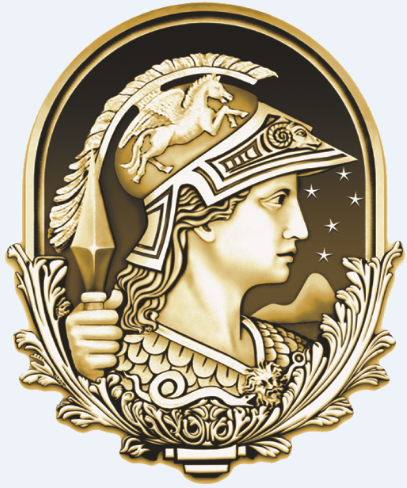 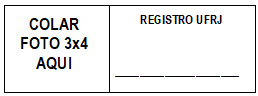 PROGRAMA DE PÓS-GRADUAÇÃO EM NUTRIÇÃOSELEÇÃO - 2022/2 –  SELEÇÃO REMOTA	DOUTORADO CAPES	Declaro que assumo inteira responsabilidade quanto à veracidade das informações por mim prestadas neste formulário.Em _____/______/2022.	_______________________________________Assinatura do candidato* Gratuito, o número ORCID é um “nome” digital permanente para identificação de pesquisadores. O código tem 16 dígitos e é único para cada pessoa. Seu funcionamento é semelhante ao DOI, código para objetos como artigos científicos, teses e dissertações.UFRJ - CCS – INSTITUTO DE NUTRIÇÃO JOSUÉ DE CASTROPROGRAMA DE PÓS-GRADUAÇÃO EM NUTRIÇÃO SELEÇÃO - 2022/2 – SELEÇÃO REMOTADOUTORADO CAPESNome: ___________________________________________________________ CPF: ______________________INFORMAÇÕES ADICIONAIS* CANDIDATO À VAGA(   )AMPLA CONCORRÊNCIA(   )PPID - Assinalar categoria nos termos da legislação: (  )Preta  (  )Parda (  )Indígena (  )Pessoa com deficiência(   )ESTRANGEIRONECESSIDADES ESPECIAIS: (  )Física (  )Cegueira  (  )Surdez (  ) Auditiva (  )Outras________________________-----------------------------------------------------------------------------------------------------------------------------------------------------------* EXAME EM PROFICIÊNCIA EM LÍNGUA INGLESA - CANDIDATO AO DOUTORADOConforme Edital nº 376, 25 de maio de 2022, o certificado de proficiência deverá ser apresentado no ato da inscrição no processo seletivo ou até 12 MESES APÓS A MATRÍCULA. A homologação da aprovação no processo seletivo fica condicionada à apresentação dos certificados na data prevista.(   )Egresso do PPGN – Apresentar cópia do histórico escolar e cópia do diploma/ata de defesa do curso de mestrado no ato da inscrição.(   )Egresso de outro PPG de universidade brasileira (nível mestrado) - Data da defesa: _____/_____/______Apresentar declaração da secretaria do respectivo curso assinada pela coordenação, afirmando expressamente ter cumprido essa exigência legal, indicando dia, mês e ano que realizou o exame e o conceito/nota obtido(a), bem como cópia do histórico escolar e cópia do diploma/ata de defesa do curso de mestrado.Certificado de proficiência a ser apresentado no ato: (    )DA INSCRIÇÃO   (    )ATÉ 12 MESES DA MATRÍCULA(   )O candidato brasileiro possui comprovante de estudo em curso de graduação ou pós-graduação em universidade de Língua Inglesa ou estágio em país de Língua Inglesa por um período de, pelo menos, 12 meses ou o equivalente a 2 semestres letivos em substituição ao certificado de proficiência em Língua Inglesa.O candidato brasileiro possui certificado de proficiência em Língua Inglesa, com validade de até 24 meses:(    ) IELTS, com pontuação maior ou igual a 4,0(    ) TOEFL IBT, com pontuação maior ou igual a 40(    ) TOEFL ITP, com pontuação maior ou igual a 430(    ) Cambridge Exam, FCE/B2 first(    ) Cambridge Exam, PET/B1 preliminary(    ) FCE, com pontuação maior ou igual a C(    ) ECCE, com pontuação maior ou igual a 650(    ) TAPI (módulo), com pontuação maior ou igual a B/40É OBRIGATÓRIO CONSTAR DIA, MÊS, ANO E NOTA/CONCEITO NO CERTIFICADO DE PROFICIÊNCIA.-----------------------------------------------------------------------------------------------------------------------------------------------------------* VÍNCULO EMPREGATÍCIOEmpresa/instituição:__________________________________________ Ano de admissão:_____/_____/______Liberação para os estudos: (     )PARCIAL      (     )INTEGRALEm caso de recebimento de bolsa, abdicaria do seu vínculo empregatício? (    )SIM (    )NÃODeclaro que assumo inteira responsabilidade quanto à veracidade das informações por mim prestadas neste formulário. Em ______/______/2022.	_______________________________________Assinatura do candidatoDADOS PESSOAIS - Nome: ___________________________________________________________________________CPF: _________________________  Nome social (opcional): _______________________________________________E-mail: _____________________________________________________  ORCID*: _______________________________Mãe: ______________________________________________	Pai: ____________________________________________Nascimento: _____/_____/_____ Est. Civil: (Solteiro) (Casado) (Divorciado) (Viúvo) (Separado judicialm.)  Sexo: (M)  (F)Cor: (Amarela) (Branca) (Negra) (Índio) (Parda)  Tipo sanguíneo: (A)  (B) (AB) (O)  Fator Rh: (Positivo) (Negativo)ORIGEM - Nacionalidade: (   )Brasileiro nato (   )Brasileiro naturalizado (   )EquiparadoNaturalidade - Cidade: _____________________________________ Estado: ________ País: _______________________País de origem: ______________________ Data de chegada: _____/_____/_______ENDEREÇO: ___________________________________________________________ Bairro: _______________________Cidade: _______________________________________________ Estado: __________ CEP: _______________________Tel. fixo: ___________________________	Celular: ________________________DOCUMENTAÇÃO - RG No: ___________________  Data de emissão: ______/______/______ UF: ___________Órgão expedidor (não é DETRAN - é o órgão que consta abaixo do Estado da carteira de identidade): ________________________Título de Eleitor: _____________________ Seção: _______ Zona: _______ Estado: ______ Emissão:_____/_____/_____Certif. Militar: (Disp.) (Em serv.) (Na reserva)  No:__________________ Órgão: (MinDef) (MAer) (MMar) (MEx) (CBM) (PM)FORMAÇÃO ANTERIOR - (  )Grad  (  )Mestrado  (  )Doutorado  Estado da titulação: (RJ) (SP) (ES) (MG)  Outro:________Ano da titulação: ________ Curso: ___________________________ IES de titulação:____________________________Preferência de linha de pesquisa: (   )Bioq. Nutricional  (   )Ciênc. e Tecnol. Alimentos   (   )Epid.Nutric.  (   )MicronutrientesPreferência de orientador:Preferência de orientador:(   )Adriana Farah  (   )Dayana Farias  (   )Eliane Fialho  (   )Eliane Rosado  (   )Gilberto Kac  (   )Luis Mauricio Trambaioli(   )Maria Claudia Soares Carvalho  (   )Mariana Monteiro  (   )Patricia Padilha  (   )Rosana Salles  (   )Wilza Peres